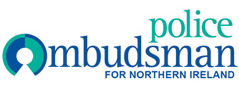 EQUALITY SCREENING REPORT October 2017 – December 2017Screening decision1.‘Screened in’ with Equality Impact Assessment2.‘Screened out’ with mitigation3.‘Screened out’ without mitigationPolicy TitlePolicy AimScreening decisionFlexi Working PolicyTo provide staff with flexibility in the way they can work their contracted hours in order to balance operational needs with personal and domestic circumstances.Screened out without mitigationSocial Media PolicyTo provide staff with information about use of social media.Screened out without mitigationWitness PolicyTo set out the standards of integrity required by those staff who may be called upon to provide evidence in court on behalf of the Office.Screened out without mitigationDNA Elimination Record PolicyTo outline Office policy concerning the use, retention and recording of DNA samples and profiles from staff.Screened out without mitigationLearning & Development PolicyTo outline a structured and agreed method of identifying and meeting training needs.  Ensuring equality of opportunity in the planning, delivery and monitoring of all training and development opportunites.Screened out without mitigation